Projektbeschreibung MedK Weitere Informationen: siehe Eckpunkte Dokument auf der MedK Homepage; Abschnitt 4.2Maximal 3 Seiten									      Datum:								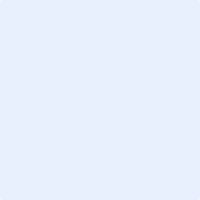 